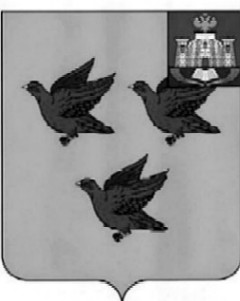 РОССИЙСКАЯ ФЕДЕРАЦИЯОРЛОВСКАЯ ОБЛАСТЬ  АДМИНИСТРАЦИЯ  ГОРОДА ЛИВНЫПОСТАНОВЛЕНИЕ25 января  2019г.			      	                                                                  № 10                                                                                                    г.Ливны О внесении изменений в постановлениеадминистрации города Ливны от 10 декабря 2018 года №131 «Об утверждении схемы размещениянестационарных торговых объектовна территории города Ливны на 2019 год»В соответствии с Федеральными  законами от 6 октября 2003 года №131-ФЗ «Об общих принципах организации местного самоуправления в Российской Федерации», от 28 декабря 2009 года №381-ФЗ «Об основах государственного регулирования торговой деятельности в Российской Федерации», постановлением администрации города Ливны от 13 ноября 2017 года №130 «О размещении нестационарных торговых объектов на территории города Ливны Орловской области», в целях упорядочения размещения нестационарных торговых объектов    администрация города   п о с т а н о в л я е т: 1. Внести   в приложение к постановлению  администрации города Ливны от  10 декабря 2018 года №131 «Об утверждении схемы размещения нестационарных торговых объектов на территории города Ливны на 2019 год» следующие изменения:1) в строке 36 вместо  числа «50,0»  записать число «10,0». 2. Отделу информационных технологий (Бывшев И.В.) разместить настоящее постановление на  сайте администрации города Ливны в информационно-телекоммуникационной сети Интернет.3.Отделу документационного и хозяйственного обеспечения (Кофанова Л.И.) опубликовать настоящее постановление в газете «Ливенский вестник».4. Контроль  за  исполнением  настоящего  постановления   возложить     на первого заместителя   главы   администрации   города     Л.И. Полунину. Глава  города                                                                                           С.А.Трубицин